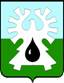 МУНИЦИПАЛЬНОЕ ОБРАЗОВАНИЕ ГОРОД УРАЙХанты-Мансийский автономный округ-ЮграАДМИНИСТРАЦИЯ ГОРОДА УРАЙПОСТАНОВЛЕНИЕот ________________							             № __________(в ред. постановлений Администрации города Урай от 04.05.2011 N 1215,от 27.01.2012 N 190, от 31.08.2012 N 2725, от 09.11.2012 N 3578,от 21.06.2013 N 2160, от 26.06.2014 N 2103, от 01.12.2015 N 4008,от 28.10.2016 N 3321, от 11.07.2017 N 1976, от 31.07.2017 N 2210,от 15.12.2017 N 3726, от 16.03.2018 N 572, от 24.07.2019 N 1825)О комиссии по предупреждению и ликвидации чрезвычайных ситуаций и обеспечению пожарной безопасностимуниципального образования городской округ город УрайНа основании пункта 8 части 1 статьи 16 Федерального закона от 06.10.2003 N 131-ФЗ "Об общих принципах организации местного самоуправления в Российской Федерации", части 2 статьи 11 Федерального закона от 21.12.1994 N 68-ФЗ "О защите населения и территорий от чрезвычайных ситуаций природного и техногенного характера", Постановления Правительства Российской Федерации от 30.12.2003 N 794 "О единой государственной системе предупреждения и ликвидации чрезвычайных ситуаций":1. Создать комиссию по предупреждению и ликвидации чрезвычайных ситуаций и обеспечению пожарной безопасности муниципального образования городской округ город Урай.2. Утвердить Положение о комиссии по предупреждению и ликвидации чрезвычайных ситуаций и обеспечению пожарной безопасности муниципального образования городской округ город Урай (приложение 1).3. Утвердить состав комиссии по предупреждению и ликвидации чрезвычайных ситуаций и обеспечению пожарной безопасности муниципального образования городской округ город Урай (приложение 2).(в ред. постановлений Администрации города Урай от 04.05.2011 N 1215, от 31.07.2017 N 2210)4. Постановление главы муниципального образования город Урай от 24.02.2005 N 230 "О комиссии по предупреждению и ликвидации чрезвычайных ситуаций и обеспечению пожарной безопасности муниципального образования город Урай", постановление главы города Урай от 28.01.2008 N 185 "О внесении изменений в постановление главы муниципального образования от 24.02.2005 N 230 "О комиссии по предупреждению и ликвидации чрезвычайных ситуаций и обеспечению пожарной безопасности муниципального образования город Урай" считать утратившими силу.5. Постановление опубликовать в городской газете "Знамя" и разместить на официальном сайте администрации города Урай в сети Интернет.6. Контроль за выполнением постановления оставляю за собой.Глава города Урай 							П.И. КукушкинПриложение 1к постановлениюадминистрации города Урайот 30.04.2010 N 1204ПОЛОЖЕНИЕО КОМИССИИ ПО ПРЕДУПРЕЖДЕНИЮ И ЛИКВИДАЦИИЧРЕЗВЫЧАЙНЫХ СИТУАЦИЙ И ОБЕСПЕЧЕНИЮ ПОЖАРНОЙ БЕЗОПАСНОСТИМУНИЦИПАЛЬНОГО ОБРАЗОВАНИЯ ГОРОДСКОЙ ОКРУГ ГОРОД УРАЙI. Общие положения1.1. Комиссия по предупреждению и ликвидации чрезвычайных ситуаций и обеспечению пожарной безопасности муниципального образования городской округ город Урай (далее - Комиссия) является координационным органом городского звена территориальной подсистемы единой государственной системы предупреждения и ликвидации чрезвычайных ситуаций.1.2. Комиссия образована для обеспечения согласованности действий органов администрации города Урай, сил и средств городского звена территориальной подсистемы единой государственной системы предупреждения и ликвидации чрезвычайных ситуаций (далее - городское звено территориальной подсистемы РСЧС) в целях реализации государственной политики в области предупреждения и ликвидации чрезвычайных ситуаций природного и техногенного характера и обеспечения пожарной безопасности на территории муниципального образования городской округ город Урай.1.3. Комиссия руководствуется в своей деятельности Конституцией Российской Федерации, федеральными конституционными законами, федеральными законами, указами и распоряжениями Президента Российской Федерации, постановлениями и распоряжениями Правительства Российской Федерации, Законами Ханты-Мансийского автономного округа - Югры, постановлениями и распоряжениями Правительства Ханты-Мансийского автономного округа - Югры, Уставом города Урай, правовыми актами органов местного самоуправления города Урай, настоящим Положением.1.4. Комиссия осуществляет свою деятельность во взаимодействии с территориальными федеральными органами исполнительной власти, государственными органами исполнительной власти Ханты-Мансийского автономного округа - Югры, органами местного самоуправления муниципального образования городской округ город Урай, организациями всех форм собственности, а также общественными объединениями, расположенными на территории муниципального образования городской округ город Урай, города Урай.II. Основные задачи Комиссии2.1. Разработка мероприятий по реализации единой государственной политики в области предупреждения и ликвидации чрезвычайных ситуаций, обеспечения пожарной безопасности и безопасности людей на водных объектах на территории муниципального образования городской округ город Урай.2.2. Координация деятельности органов управления, сил и средств городского звена территориальной подсистемы РСЧС.2.3. Обеспечение согласованности действий органов администрации города Урай и организаций города Урай при решении вопросов в области предупреждения и ликвидации чрезвычайных ситуаций и обеспечения пожарной безопасности, а также восстановления жилых домов, объектов жилищно-коммунального хозяйства, социальной сферы, производственной и инженерной инфраструктуры, поврежденных и разрушенных в результате чрезвычайных ситуаций.2.4. Организация выполнения и осуществление контроля за проведением мероприятий по предупреждению и ликвидации чрезвычайных ситуаций, в том числе за реализацией организациями планов по предупреждению и ликвидации разливов нефти, нефтепродуктов, газового конденсата, подтоварной воды и обеспечению пожарной безопасности.2.5. Рассмотрение вопросов о привлечении сил и средств к организации и проведению мероприятий по предотвращению и ликвидации чрезвычайных ситуаций природного и техногенного характера.2.6. Рассмотрение вопросов об организации оповещения и информирования населения о чрезвычайных ситуациях.(п. 2.6 введен постановлением Администрации города Урай от 26.06.2014 N 2103)III. Функции Комиссии3.1. Рассматривает в пределах своей компетенции вопросы по предупреждению и ликвидации чрезвычайных ситуаций и обеспечению первичных мер пожарной безопасности. Разрабатывает предложения по предупреждению и ликвидации чрезвычайных ситуаций на территории муниципального образования городской округ город Урай. Вносит в установленном порядке на рассмотрение главы города Урай соответствующие предложения.(в ред. постановлений Администрации города Урай от 04.05.2011 N 1215, от 01.12.2015 N 4008)3.2. Разрабатывает предложения по совершенствованию правовых актов администрации города Урай по вопросам предупреждения и ликвидации чрезвычайных ситуаций и обеспечения пожарной безопасности.(п. 3.2 в ред. постановления Администрации города Урай от 04.05.2011 N 1215)3.3. Рассматривает прогнозы чрезвычайных ситуаций на территории города, организует разработку и реализацию мер, направленных на предупреждение и ликвидацию чрезвычайных ситуаций и обеспечение первичных мер пожарной безопасности.3.4. Участвует в разработке и реализации городских целевых программ в области предупреждения и ликвидации чрезвычайных ситуаций и обеспечения пожарной безопасности.3.5. Разрабатывает предложения по развитию и обеспечению функционирования городского звена территориальной подсистемы РСЧС.3.6. Организует разработку и осуществление мер в рамках согласованной научно-технической политики в области развития сил и средств городского звена территориальной подсистемы РСЧС.3.7. Организует работу по подготовке предложений и аналитических материалов для администрации города Урай по вопросам защиты населения и территории города от чрезвычайных ситуаций и обеспечения пожарной безопасности.3.8. Готовит предложения главе города Урай об установлении или отмене на территории города режимов функционирования органов управления, сил и средств, объектового и городского звеньев территориальной подсистемы РСЧС.(в ред. постановлений Администрации города Урай от 04.05.2011 N 1215, от 01.12.2015 N 4008)3.9. Координирует непосредственное выполнение задач по предупреждению и ликвидации чрезвычайных ситуаций объектового и местного (городского) уровня силами и средствами городского звена территориальной подсистемы РСЧС. Решения Комиссии являются обязательными для исполнения всеми предприятиями, учреждениями, организациями и общественными объединениями независимо от их организационно-правовой формы.3.10. При недостаточности сил и средств организации в зоне локальной чрезвычайной ситуации (не выходящей за пределы границ объекта) готовит предложение о привлечении необходимого количества сил и средств организаций муниципального образования городской округ город Урай, а также нештатных аварийно-спасательных формирований организаций.3.11. Готовит предложения по вопросам выделения денежных средств и материальных ресурсов (запасов) из резервов материальных ресурсов (запасов) муниципального образования город Урай для предупреждения и ликвидации чрезвычайных ситуаций.3.12. Координирует оповещение и информирование населения о чрезвычайных ситуациях.(п. 3.12 введен постановлением Администрации города Урай от 26.06.2014 N 2103)IV. Права Комиссии4.1. Запрашивать в установленном порядке у территориальных органов федеральных органов исполнительной власти, государственных органов исполнительной власти Ханты-Мансийского автономного округа - Югры, органов местного самоуправления муниципального образования городской округ город Урай, организаций всех форм собственности и общественных объединений необходимые материалы и информацию.4.2. Заслушивать в установленном порядке на своих заседаниях руководителей и представителей органов администрации города Урай, организаций всех форм собственности и общественных объединений по вопросам защиты населения и территорий от чрезвычайных ситуаций природного и техногенного характера.4.3. Привлекать для участия в своей работе руководителей, а также представителей органов администрации города Урай, организаций всех форм собственности и общественных объединений города Урай по согласованию с их руководителями.4.4. Создавать из собственного состава рабочие группы по направлениям деятельности Комиссии, определять полномочия и порядок работы этих групп.4.5. В режиме функционирования "Чрезвычайная ситуация", решением Комиссии, в целях организации мероприятий по ликвидации чрезвычайных ситуаций, создавать межведомственный оперативный штаб Комиссии (далее - МОШ) на основе органа управления служб РСЧС.(п. 4.5 введен постановлением Администрации города Урай от 15.12.2017 N 3726)4.6. Возлагать руководство МОШ в период его работы на заместителя главы города Урай, курирующего службу РСЧС муниципального образования городской округ город Урай, согласно закрепленным рискам.(п. 4.6 введен постановлением Администрации города Урай от 15.12.2017 N 3726)V. Состав Комиссии5.1. Комиссия по предупреждению и ликвидации чрезвычайных ситуаций и обеспечению пожарной безопасности состоит из председателя комиссии, заместителей председателя Комиссии, секретаря и членов Комиссии.5.2. Исключен. - Постановление Администрации города Урай от 01.12.2015 N 4008.5.3. Председатель Комиссии руководит деятельностью Комиссии и несет ответственность за выполнение возложенных на нее задач.5.4. Состав Комиссии утверждается постановлением администрации города Урай.5.5. Исключен. - Постановление Администрации города Урай от 01.12.2015 N 4008.VI. Деятельность Комиссии6.1. Комиссия осуществляет свою деятельность в соответствии с годовым планом работы. План принимается за основу на заседании Комиссии и утверждается председателем Комиссии.6.2. Заседания Комиссии проводятся по мере необходимости, но не реже одного раза в квартал.6.3. Заседание Комиссии проводит председатель или в случае его отсутствия заместитель председателя.6.4. Заседание Комиссии считается правомочным, если на нем присутствуют не менее половины ее членов.6.5. Члены Комиссии принимают участие в ее заседаниях лично. В случае отсутствия члена Комиссии на заседании он вправе представить свое мнение по рассматриваемым вопросам в письменной форме.6.6. В зависимости от рассматриваемых вопросов на заседание Комиссии могут приглашаться заместители главы города Урай, руководители и специалисты органов администрации города Урай, организаций независимо от форм собственности и общественных объединений муниципального образования городской округ город Урай.(в ред. постановлений Администрации города Урай от 04.05.2011 N 1215, от 01.12.2015 N 4008)При рассмотрении вопросов, имеющих узкую направленность, допускается присутствие на заседании только членов Комиссии, в компетенцию которых входит рассматриваемый вопрос.6.7. Подготовка докладов и предложений к заседанию Комиссии осуществляется представителями организаций, к сфере ведения которых относятся вопросы, включенные в повестку дня заседания. Доклады и предложения к заседанию Комиссии должны быть представлены в Комиссию не позднее чем за 3 дня до даты проведения заседания.6.8. Решения Комиссии принимаются большинством голосов присутствующих на заседании членов Комиссии. В случае равенства голосов решающим является голос председателя Комиссии.6.9. Решения Комиссии оформляются протоколом, который подписывается председателем Комиссии, в случае его отсутствия - заместителем, председательствующим на заседании, и секретарем Комиссии.6.10. Организационно-техническое обеспечение деятельности Комиссии осуществляет отдел гражданской защиты населения администрации города Урай.6.11. В период между заседаниями Комиссии решения по текущим вопросам предупреждения и ликвидации чрезвычайных ситуаций и обеспечению первичных мер пожарной безопасности принимаются председателем комиссии и доводятся до исполнителей в виде указаний.6.12. При угрозе и возникновении чрезвычайной ситуации производится сбор членов Комиссии, из состава Комиссии в зависимости от типа аварии, катастрофы, стихийного бедствия, их масштаба и последствий формируются оперативные группы, на которые возлагается оценка масштабов чрезвычайной ситуации и прогнозирование возможных ее последствий, организация и поддержание непрерывного взаимодействия сил и средств городского звена территориальной подсистемы РСЧС, привлекаемых к ликвидации чрезвычайной ситуации.Приложение 2к постановлению администрации города Урайот 30.04.2010 N 1204СОСТАВКОМИССИИ ПО ПРЕДУПРЕЖДЕНИЮ И ЛИКВИДАЦИИ ЧРЕЗВЫЧАЙНЫХСИТУАЦИЙ И ОБЕСПЕЧЕНИЮ ПОЖАРНОЙ БЕЗОПАСНОСТИ МУНИЦИПАЛЬНОГО ОБРАЗОВАНИЯ ГОРОДСКОЙ ОКРУГ ГОРОД УРАЙ1.	Иванов Анатолий Владимирович – глава города Урай (в его отсутствие – лицо, исполняющее его обязанности), председатель комиссии.2.	Козлов Игорь Анатольевич – заместитель главы города Урай (в его отсутствие – лицо, исполняющее его обязанности), заместитель председателя комиссии.3.	Фузеева Ирина Александровна – заместитель главы города Урай (в его отсутствие – лицо, исполняющее его обязанности), заместитель председателя комиссии.4.	Яремако Евгений Александрович – начальник отряда Кондинского местного пожарно-спасательного гарнизона ФГКУ 9 федеральной противопожарной службы (в его отсутствие – лицо, исполняющее его обязанности), заместитель председателя комиссии.5.	Сапич Дмитрий Валерьевич – главный специалист отдела гражданской защиты населения администрации города Урай (в его отсутствие – ведущий специалист отдела гражданской защиты населения администрации города Урай), секретарь комиссии.6.	Круглова Светлана Вячеславовна – заместитель главы города Урай (в ее отсутствие лицо, исполняющее ее обязанности).7.	Казанцев Евгений Алексеевич – начальник отдела гражданской защиты населения администрации города Урай (в его отсутствие – лицо, исполняющее его обязанности).8.	Юрченко Юрий Юрьевич – начальник отдела транспорта, связи и дорог администрации города Урай (в его отсутствие – лицо, исполняющее его обязанности).9.	Ковалева Ольга Давыдовна – начальник отдела содействия малому и среднему предпринимательству администрации города Урай (в его отсутствие – лицо, исполняющее его обязанности).10.	Иноземцева Наталья Михайловна – начальник пресс-службы администрации города Урай (в его отсутствие – лицо, исполняющее его обязанности).11.	Осипова Светлана Анатольевна – начальник управления по информационным технологиям и связи администрации города Урай (в его отсутствие – лицо, исполняющее его обязанности).12.	Лаушкин Олег Александрович – начальник Муниципального казенного учреждения «Управление по жилищно-коммунальным услугам города Урай» (в его отсутствие – лицо, исполняющее его обязанности).13.	Сидоренко Владимир Анатольевич – начальник муниципального казенного учреждения «Единая дежурно-диспетчерская служба города Урай» (в его отсутствие – лицо, исполняющее его обязанности).14.	Парфентьева Алла Александровна – директор Муниципального казенного учреждения «Управление градостроительства, землепользования и природопользования города Урай» (в его отсутствие – лицо, исполняющее его обязанности).15.	Капустин Родион Анатольевич – начальник отдела Министерства внутренних дел Российской Федерации по городу Ураю (в его отсутствие – заместитель начальника отдела Министерства внутренних дел Российской Федерации по городу Ураю – начальник полиции) (по согласованию).16.	Лейко Алексей Михайлович – начальник отдела надзорной деятельности по городу Урай (в его отсутствие – лицо, исполняющее его обязанности) (по согласованию).17.	Пилявская Светлана Владимировна – начальник территориального отдела управления Федеральной службы по надзору в сфере защиты прав потребителей и благополучия человека по Ханты-Мансийскому автономному округу – Югре в городе Урай и Кондинском районе (в его отсутствие – лицо, исполняющее его обязанности) (по согласованию).18.	Бессонов Константин Вячеславович – исполняющий обязанности главного врача бюджетного учреждения Ханты-Мансийского автономного округа – Югры «Урайская городская клиническая больница» (в его отсутствие – лицо, исполняющее обязанности главного врача) (по согласованию).19.	Густов Олег Спартакович – руководитель Междуреченского инспекторского отделения цента государственной инспекции по маломерным судам главного управления МЧС России по Ханты-Мансийскому автономному округу – Югре, старший государственный инспектор по маломерным судам (в его отсутствие – лицо, исполняющее его обязанности) (по согласованию).20.	Федоров Сергей Александрович – начальник зонального поисково-спасательного отряда «Кондинский район» казенного учреждения Ханты-Мансийского автономного округа - Югры «Центроспас – Югория» (в его отсутствие – лицо, исполняющее его обязанности) (по согласованию).